Name: ______________________________ Homeroom: ________ Date : ________ 3.4Density: Part II (SPI.9.7)“We Own This” (Guided Practice): Write down your answers from “Speed Dating” here!1.2.3.4.5.6.7.8. “I Own This” (Independent Practice): 1. Calculate the densities for the following blocks.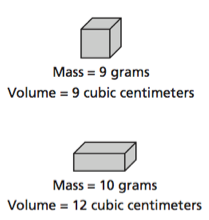 2. Which one of the blocks above has the greatest density?Density Demo (Coke and Diet Coke)1.  What is density?2. In order for an object to float in water, the object needs to be (more dense/ less dense) CIRCLE ONE in comparison to the water.3.  Make a hypothesis if coke and diet coke will float or sink in water.4. What scientific evidence do you have from this demonstration do you have to argue and defend that density is not just a measure of how “heavy” an object is? Key PointNotesThe GUESS MethodG:U:E:S:S:Guided Example:Comparing Objects Based on Density1. Calculate the density of ______ object.2.  If the question asks you to order the objects:If you are asked to place objects in order of increasing density, start with the object with the __________ and end with the object with the greatestIf you are asked to place objects in order of ___________ density, start with the object with the greatest and end with the object with the smallest3. Use your knowledge, get question correct, do awesome on TCAP, and make your parents, Coach Cody, and yourself proud!Solving for Mass using the Density EquationSolving for Volume using the Density EquationSo What?!The effects of density are so evident in the real world around us.  Why do you think learning about density is important?!  Do not just put something on this paper to fill in this box-think about it! Make it meaningful to you-own it!